                                                   РАСПОРЯЖЕНИЕ 03   апреля  2018 года                                                                     № 15Об установлении нормы расхода бензина во время обкатки служебного автомобиля LADA,213100 LADA4*4, 2018 года выпуска до 3000 км пробега   Установить норму расхода бензина на 100 км. пробега 12, 3 литра для служебного автомобиля администрации сельского поселения Азяковский сельсовет муниципального района Бураевский район Республики Башкортостан марки LADA,213100 LADA 4*4,2018 года выпуска во время обкатки двигателя до 3000 км. пробега.   Глава сельского поселения                                           А.Т.МухаяровБАШҠОРТОСТАН РЕСПУБЛИКАҺЫБОРАЙ РАЙОНЫ МУНИЦИПАЛЬ РАЙОНЫНЫҢ ӘЗӘК АУЫЛ СОВЕТЫ
АУЫЛ БИЛӘМӘҺЕ СОВЕТЫ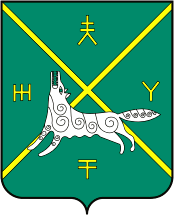 СОВЕТ СЕЛЬСКОГО ПОСЕЛЕНИЯ АЗЯКОВСКИЙ СЕЛЬСОВЕТ МУНИЦИПАЛЬНОГО РАЙОНА БУРАЕВСКИЙ РАЙОНРЕСПУБЛИКИ БАШКОРТОСТАН